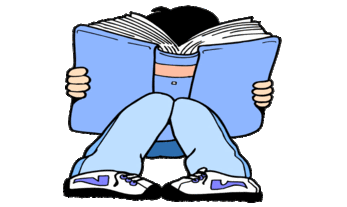 YEAR 2 HOME LEARNING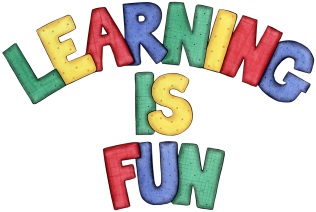 YEAR 2 HOME LEARNINGDate SetFriday 1st December   Date DueFriday 8th December      MathleticsWe would like the children to complete the ‘collect all shapes’ activity where they need to put all of the identified shapes in the frame. We would also like the children to complete the ‘Count the sides and corners’ activity where they need to place in the frame all of the shapes with the identified number of sides or corners.   SpellodromeWritingWe would like the children to learn words that end in y but in the plural changes to an i and adds es, such as cries, tries, flies etc. 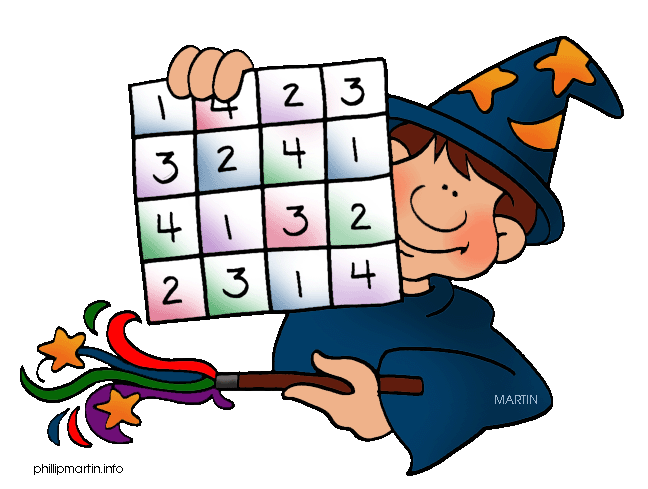 The children will also be completing an activity where they need to identify thecorrect contraction to complete the sentence. For example “Isn’t it a lovely day today”    ReadingRecommended daily reading time:KS1 15-20 minutes KS2 40 minutesGreekPlease go to Greek Class Blog for Greek Home LearningGreek Class - St Cyprian's Greek Orthodox Primary Academy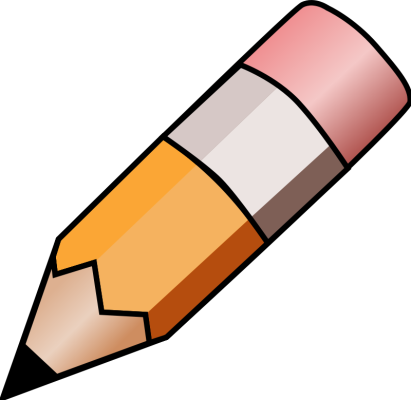 